LORNE MIDDLE SCHOOL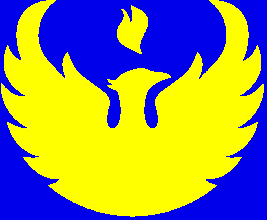 90 Newman StreetSaint John, NB E2K 1M1Phone: 506-658-5351       Fax: 506-658-3779Mr. G. Norton, Principal LMS PSSC MeetingLorne Middle School - Library 25 October 2011Present:  Greg Norton, Principal; Patti Slipp, Teacher Representative; Ken Craft; Jeanna Richard; Chuck Frigault; Mary LeBlanc; Cheryl BrownCall to Order by the Chair:  The meeting was called to order by Ken Craft at 6:30.  The agenda was approved as presented.  Minutes of the last meeting were approved as presented.Correspondence (junk, info, or decision):  No correspondence. Business arising from the Minutes dated   27 Sept. 2011Courtyard:  Mr. Norton indicated that nothing has happened since last meeting and that we are just waiting for the City to decide when they will start.Parental Engagement:  There was no interest from parents in response to phone calls to participate in PSSC.LMS Home & School Assoc. update:  Cheryl Brown indicated a meeting had taken place with Jeanna.  Jeanna is to approach Mr. Norton regarding the facebook page.  Membership fees have been submitted.  Meetings will be quarterly, first one being on November 21 at 6:30 in the school library. Cheryl has Tim Horton gift cards as free draw for all who attend. There will be Monthly activities as membership numbers allow, and we are hoping to do a fundraiser in November.  Permission was requested to set up a table at the parent teacher night.New Business (Principal’s Report)1. Dept. of Education webpage feedback link:  members were encouraged to provide individual feedback.2. Rick Hansen 25th Anniversary program presentation (Oct 3rd):  This event was well received.  The school received two free books and learned lessons of accessibility.3. City of Saint John PALS BBQ (Oct. 19th):  BBQ was a lot of fun.  Enrichment is the focus of this year’s PALS.
4. Earth Rangers: Bring Back the Wild Show (Nov. 8th):  This will be a live wild animal show in the gym.
5.Yannick Tona: a Rwanda Genocide Survivor (Oct. 20th):  This was an excellent, last minute opportunity that brought multiple schools to Lorne and generated media.
6.2nd Annual Phoenix Fundraiser draw date (Oct. 31st):  We have raised some money so far with this fundraiser.
7. HPV Immunization (Oct. 4th):  Approximately 60% of the female population at the school was vaccinated.8. School Photos (Oct. 5th) & Bus Safety (Sept. 26th):  happened for all students.10. Lorne Professional Speaker Series #2: Youth in Conflict with the Law (Nov. 7th): This will happen at 6:00 pm unless otherwise advertised.
11. Projected 2012/13 Enrollment: will be down by 10.  There was some discussion12. Parent Teacher (K-8 - Nov. 24th @ 4:00 & K-12 – Nov. 25th @ 1:00)
13. Home Report #1(Nov. 21st) 
14. School Website Usage Report as of Tuesday, Oct. 25th:  Approximately 64 hits per day.15.  Applause to Coles in McAllister for the book drive.  There will be books for every student.Information Items:  Scott Crawford is receiving the Y peace medal on November 25 at breakfast.  Patti Slipp has tickets.Questions about closed campus.  Some discussion.  Current climate would be difficult to have a closed campus.Adjournment:  The meeting was adjourned at 7:00 pm.					